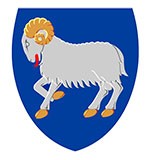 Stutt vegleiðing til lógarskabelónirnarLógartænastan hevur gjørt 9 skabelónir til lógarsmíð. Tær eru:Uppskot til løgtingslógUppskot til løgtingslóg um broyting í løgtingslógUppskot til ríkislógartilmæliUppskot til samtyktar frá landsfyrisitinginiJavnteksturUppskot til kunngerðUppskot til kunngerð um broyting í kunngerðUppskot til rundskrivUppskot til leiðbeiningNýggjasta útgávan er altíð at finna heimasíðuni hjá Løgmansskrivstovuni.BEST ER AT SKRIVA UPPSKOTIÐ BEINLEIÐIS INN Í SKABELÓNINAUm tú setur kopieraðan lógartekst inn í skabelónirnar, ið hava tveir teigar kanst tú trýsta á “Afsnitsmærke” so tú sært, hvar teigurin byrjar og hvar hann endar. Sí myndina á síðu 2.Tá tú hevur kopierað tekstin, høgrarklikka á músina, og niðanfyristandandi kemur fram. Har eru 3 valmøguleikar fyri innseting av teksti.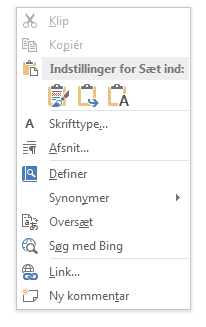 Um ein velur tann fyrsta valmøguleikan “Behold kildeformatering” verður kopieraði teksturin settur inn í síni upprunaligu útsjónd.Tú tú setur tekst inn, skalt tú tryggja tær at innsetti teksturin er Times New Roman og skriftstøddin er 12.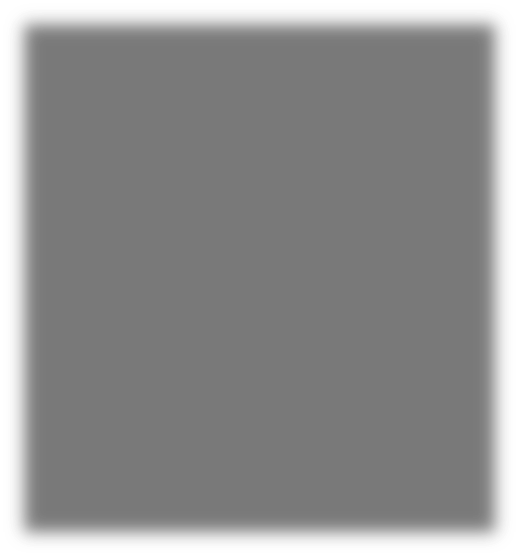 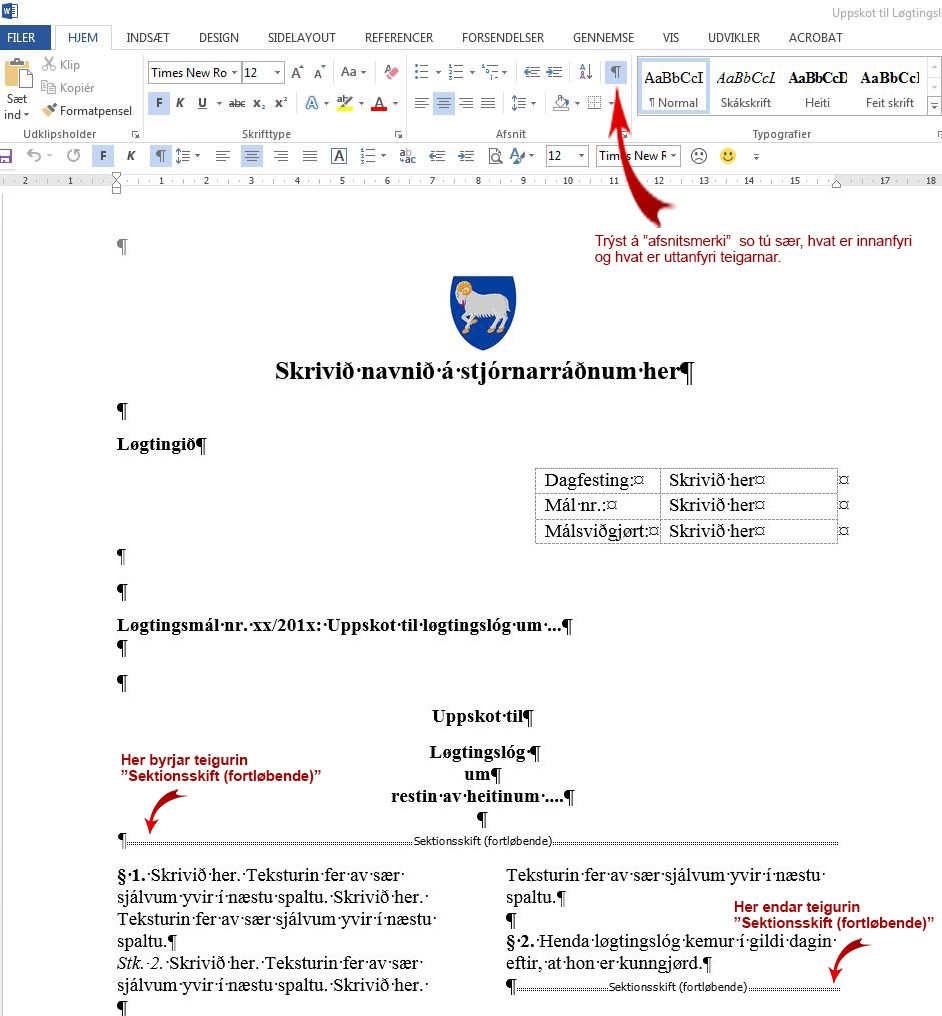 